Муниципальное автономное дошкольное образовательное учреждение«Детский сад № 167 общеразвивающего вида с приоритетным осуществлениемдеятельности по социально – личностному направлению развития детей»ИНН/КПП 246011681/246201001 ОГРН 1022402058095________________________________________________________________660123 г. Красноярск, ул. Иркутская, 6, телефон (391)264-19-84 E-mail: dou167@yandex.ruОткрытое занятие «Я и мои друзья»Педагог-психолог Галышева К.А.Дата: 13.03.23Цель: Воспитание доброжелательного отношения друг к другу; сплочение детей.Оборудование: колонка с песней «Настоящий друг»; счетные палочки, схемы картинок; повязка на глаза, пиктограммы с эмоциями.Приветствие:Дети стоят в кругу. По-очереди говорят соседу слева почему они рады видеть его: «Я рад тебя видеть потому что…»Беседа:Включается песня «Настоящий друг»-какие чувства у вас вызвала эта песня-кто такие друзья? Кого можно назвать настоящим другом?-для чего нужны друзья?-как вы думаете дружить можно только с людьми? Дружите ли вы с животными, природой, книгой?Упражнение 1: «Вместе с другом»Дети делятся на пары. Каждой паре дается схема рисунка и счетные парочки. В парах дети собирают картинку по схеме.Упражнение 2: «Найди друга»Выбирается ведущий. Дети перемешиваются и встают в круг. Ведущий пытается на ощупь узнать кто стоит перед ним.Эмоциональная разрядка: «Если весело живется»Под слова песни лети повторяют движения:Если весело живется сделай так (хлопок)Если весело живется сделай так (хлопок)Если весело живется, мы друг другу улыбнемся(улыбаются)Если весело живется сделай так (хлопок)Повторяется тоже самое только вместо хлопка-топотУпражнение 3: «Змея»Выбирается ведущий и встает перед детьми, говорит фразу «Я змея, змея, змея, будешь ты моим хвостом?» После этого один ребенок встает за ведущим и крепко держит его за талию. После того как все дети встанут змейкой, голова начинает ловить свой хвост.Упражнение 4: «Угадай настроение»Дети делятся на пары. Первому дается пиктограмма с эмоцией, он изображает свою эмоцию. Второй ребенок должен догадаться, что за эмоцию изобразил первый. В случае неудачи, ребенку задаются вспомогательные вопросы, когда человек себя так ведет.Упражнение 5: «Комплимент»Дети садятся в круг и по-очереди говорят друг другу комплименты.Рефлексия:-дети вспоминают, что они делали сегодня на занятии;- дети делятся своими впечатлениями;-рисуют свое настроение после занятия.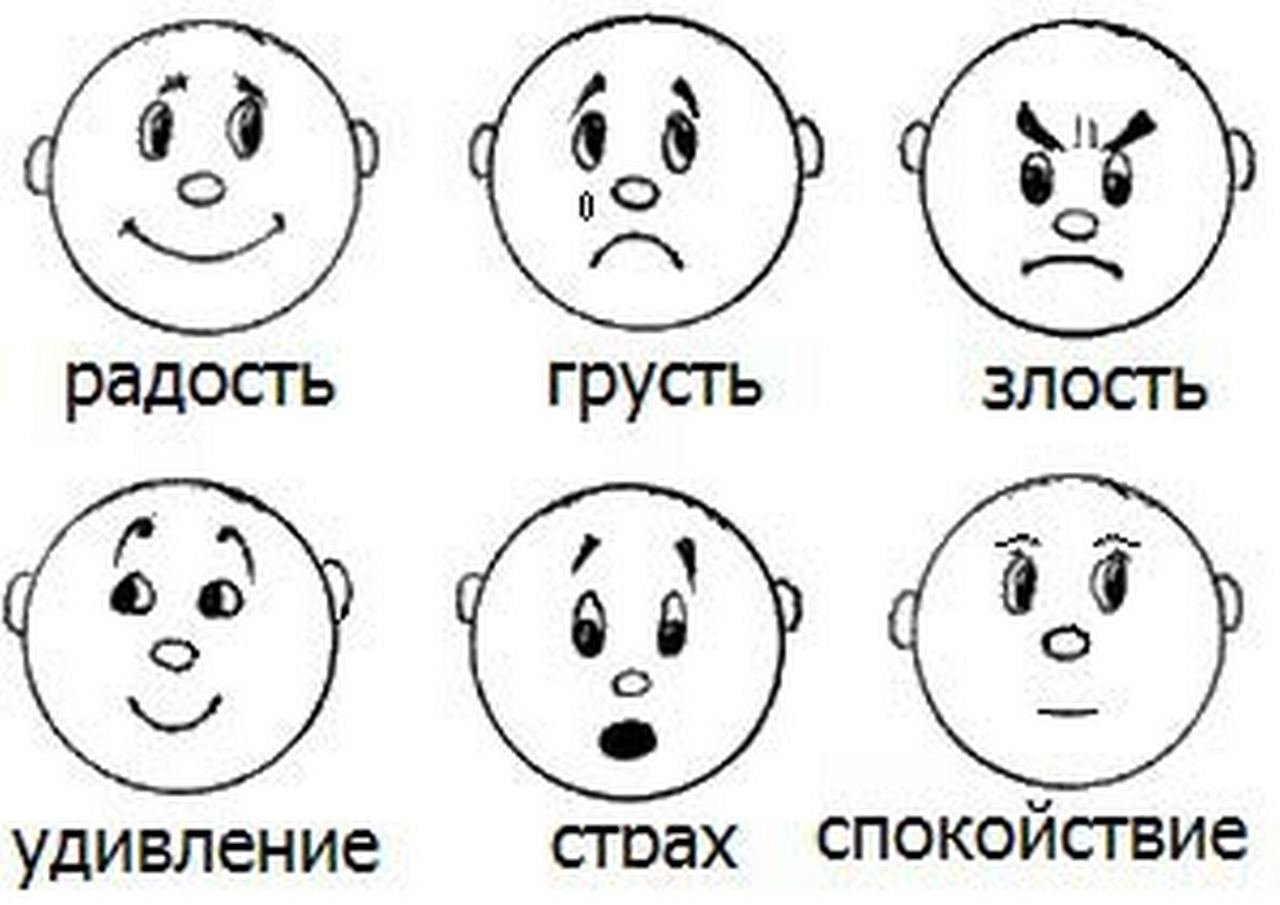 